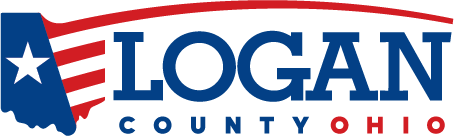 RHONDA K. STAFFORD LOGAN COUNTY TREASURER   100 S Main St, Suite 104Bellefontaine OH 43311    AUTOMATIC WITHDRAWAL AGREEMENT – Monthly, Semi-annual or Annual ACH Property Tax PaymentsBy signing this agreement, Taxpayer hereby authorizes Logan County Treasurer to initiate automatic ACH payment of the real estate (RE) / manufactured home (MH) taxes by debiting the bank account listed below. Taxpayer NEED NOT request ACH withdrawal each year, as this agreement is perpetual. The Treasurer will continue to deduct the (monthly), half year (semi-annual) or full year (annual) amounts due from the bank account on the tax due dates until the Treasurer has received written notice either changing bank accounts or terminating the ACH Agreement with at least five (5) business days advance notice. In the event the ACH payment is not honored by the financial institution, the appropriate bank fees, late charges, and interest will be assessed and this contract may terminate at Treasurer’s discretion. NOTE: Application and voided check must be received in Treasurer's office at least five (5) business days before the tax due date to be processed for the current tax period.Check or initial one option:  Monthly 		                   Semi-Annual				AnnualACH Payee Information Name___________________________________ 				Parcel number___________________________ Address_____________________________________			Parcel number__________________ City_________________________________				                Parcel number__________________State & Zip_______________________________ 				Parcel number__________________Phone____________/______________________				Parcel number__________________	       Day			Evening					Parcel number__________________Email___________________________________Bank Account Information	Please attach a voided check, direct deposit form or certified bank letterCheck one		savings account			checking accountI hereby authorize the Logan County Treasurer to automatically withdraw tax payments from my account consistent with this Agreement. I accept responsibility for all information provided above and understand if the ACH debit is rejected because of incorrect information, insufficient funds, account closure or changes, then bank fees, penalties and/or interest may accrue. I have read and agree to the terms listed above. Taxpayer Signature ______________________________________________		 Date __________________________________________________Return completed form and a voided check or bank letter to Treasurer’s office at address above.